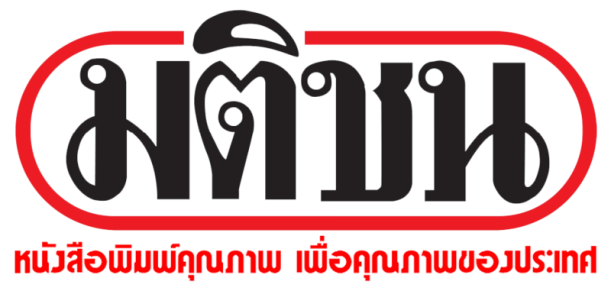 ข่าวประจำวันพฤหัสบดีที่ 29  มีนาคม 2561 หน้า 3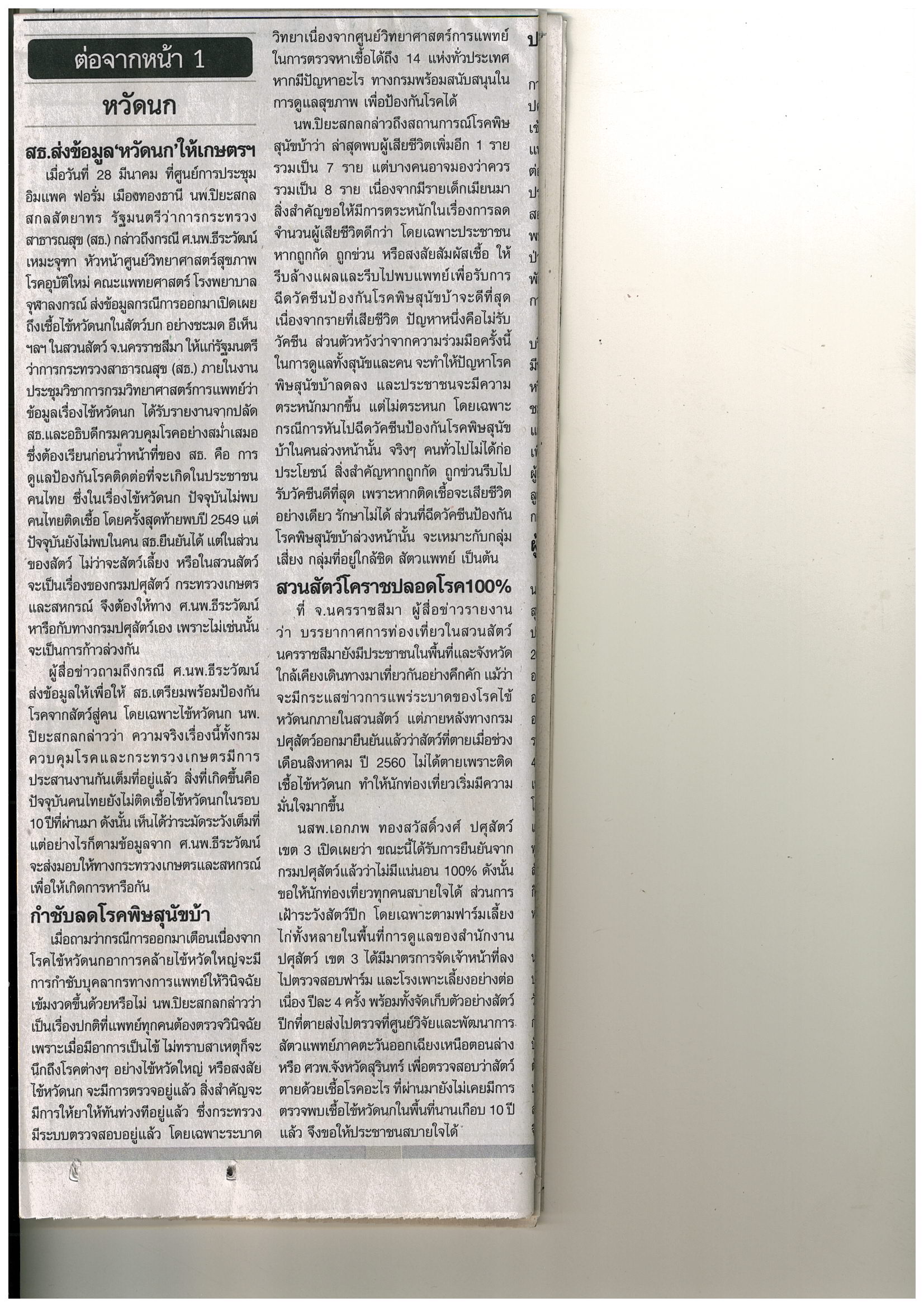 